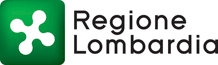 ALLEGATO 2DICHIARAZIONE DEL PROPRIETARIOIl sottoscrittoConsapevole delle responsabilità penali previste dagli artt. 75 e 76 del medesimo D.P.R. n. 445/2000 nel caso di dichiarazione non veritiera e falsità negli atti:DICHIARADi essere proprietario dell’alloggio sito a _______________________________________ (PV), in Via _________________________________, n°____in   cui   risiede   il   nucleo  familiare    di ___________________(indicare nome e cognome dell’inquilino), che presenta domanda di accesso al contributo per il mantenimento dell’abitazione in locazione;Che il nucleo familiare sopra nominato ha una morosità accertata pari a €  _________________  e relativa alle seguenti mensilità (non superiore a 4 mesi):________________________________________________________________________________________________________________________________Di impegnarsi a sottoscrivere l’accordo di servizio previsto ed allegato all’avviso pubblico in caso di riconoscimento del contributo;Di voler accreditare l’eventuale beneficio sul proprio conto corrente al seguente IBAN: _____________________________________________________________________________intestato a _____________________________________ Luogo _________Data	IL DICHIARANTE(firma leggibile)Allegare:-	fotocopia della carta di identità NomeCognomeCodice FiscaleData di nascitaComune di nascitaComune di residenzaProvincia di residenzaCAPIndirizzo (via e n° civico)TelefonoE-mail